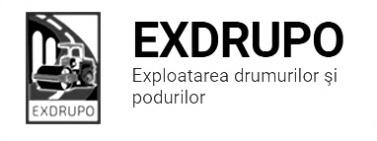 Notă informativăcu privire la lucrările de întreţinere şi salubrizare a infrastructuriirutiere din mun. Chişinăusect. Centru (8 muncitori): executate 27.06.2020:Ridicare fîntîni la cotă: str. Ismail – 19 buc.Amenajarea fundației în pietriș: str. Testimiţeanu – 27,1 tn.Strat de egalizare: str. Testimiţeanu – 3,2 tn.Decapare beton asfaltic vechi: str. Testimiţeanu – 50 m2.Amenajare beton asfaltic H5: str. Testimiţeanu – 65 m2.Spălarea părţii carpsabile: bd. Ştefan cel Mare, str. Bucureşti, str. Halipa, str. V. Alecsandri, str. Grenoble, str. Mioriţa, str. Ismail, str. Cantemir, bd. Gagarin, bd. Negruzzi, bd. Ştefan cel Mare, str. Ciuflea, Viaduct, str. Bucureşti, șos. Hîncești, str. Armenească, str. Bulgară, str. Tighina, str. Grenoble, str. Mioriţa.sect. Buiucani (7 muncitori): 	executate 27.06.2020:Gunoi manual: str. Pelivan – 2 curse remorcă.Ridicarea fîntînilor la cotă: str. Pelivan – 5 buc noi,  4 vechi.Instalare bordruri mari: str. Pelivan – 8 buc.sect. Rîşcani (10 muncitori):executate 27.06.2020:Excavare/transportare: str. M. Costin – 2 curse, (Zil, remorcă).Demolare beton asfaltic uzat: str. M. Costin – 1,5 m3.Montare pavaj: str. M. Costin – 10,4 m2.Instalare borduri noi: str. Costin – 47,5 ml.Compactare sol și pietriș: str. Costin – 48 ml.Salubrizarea mecanizată în zi: str. Albişoara, str. C. Moşilor, str. Doina, str. Socoleni, Calea Orheiului, str. Ceucari, str. Studenţilor, str. Florilor, str. T. Vladimirescu.sect. Botanica (7 muncitori):executate 27.06.2020:Excavare/transportare gunoi: str. Danti Aligheri – 1 cursă (Kamaz).Montare zidării: str. Zelinski – 78 buc.sect. Ciocana (8 muncitori): executate 27.06.2020:Așternere beton asfaltic: Aleea Mircea cel Bătrîn – 1450 m2.             sect. OCR (15 muncitori):executate 27-28.06.2020 (în nopate):Nu a lucrat.sect. 7 (4 muncitori):executate 27.06.2020:Curățarea canalizării pluviale: str. Uzinelor – 14 receptoare.                                                 str. M. Dragan – 2 receptoare, 4 fîntîni.                                                                                            Curățarea canal pluvial: str. Uzinelor – 10 m3 din colector 2000/2500.                                                 Gunoi manual: str. M. Manole – 1 cursă.                                               sect. 8 (8 muncitori):executate 27.06.2020:Transportarea gunoi: bd. Moscova – 2 curse, 30 tn.  Săpătură mecanică: bd. Moscova – 18 m3.  Săpătură manuală: bd. Moscova – 0,5 m3.  Compactare manuală: bd. Moscova – 3 m3.  Nivelarea suprafeței: bd. Moscova – 35 m2.  Instalare borduri mari: bd. Moscova – 1,5 ml.  Instalare borduri mici: bd. Moscova – 60 ml.  Demontare borduri mari: bd. Moscova – 80 ml.  sect. 9 (5 muncitori):executate 27.06.2020:Apă Canal: bd. Decebal, 139 – 1,5 m2, H5, fîntîni.                  str. L. Tolstoi – 2 m2, H5.                  str. Ismail, 96 – 10 m2, H5, H7.                  str. Milești, 32 – 8 m2, H5, H7.Măsurile întreprinse pentru prevenirea răspîndirii Covid-19:Toate unităţile de trasport sunt dezinfectate la începutul şi la sfîrşitul programului de lucru;Muncitorilor este verificată starea de sănătate de către medicul întreprinderii;Muncitorii sunt echipaţii cu:mască de protecţiemănuşi de protecţiedezinfectantInginer SP                                                         I. Rusu